Approved by order of "Azerbaijan Caspian Shipping" Closed Joint Stock Company dated 1st of December 2016 No. 216.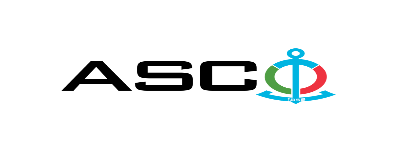 “AZERBAIJAN CASPIAN SHIPPING” CLOSED JOINT STOCK COMPANYANNOUNCES AN OPEN BIDDING FOR PROCUREMENT OF HOUSEHOLD ITEMSBIDDING No. AM-022 /2019Procurement Committee of "ACS" CJSC(On the participant`s letter head)APPLICATION FOR PARTICIPATION IN THE OPEN BIDDING___________ city                                                                          “__”_______20____________№           							                                                                                          To attention of Mr. Jabrail MahmudluChairman of Procurement Committee of  "ACS" CJSCWe, hereby confirm the intention of [ to state full name of the participant ] to participate  in the open bidding No.  [ bidding No. shall be inserted by participant ] announced by "ACS" CJSC in respect of procurement of "__________________" .Moreover, we confirm that no winding - up or bankruptcy proceeding is being performed or there is no circumstance of cessation of activities or any other circumstance that may impede participation of [ to state full name of the participant ]  in the stated bidding. In addition, we warrant that [ to state full name of the participant ] is not an affiliate of "ACS" CJSC.Below mentioned contact details are available to respond to any question that may emerge in relation to the documents submitted and other issues : Contact person :  . . . . . . . . . . . . . . . . . . . . . . .  Position of the contact person  :. . . . . . . . . . . . . . . . . . . . . . . Telephone No. : . . . . . . . . . . . . . . . . . . . . . . . Fax No. : . . . . . . . . . . . . . . . . . . . . . . . E-mail address. : . . . . . . . . . . . . . . . . . . . . . . . Attachment :Original of the bank evidence as  a proof of payment of participation fee  – __ page(s).________________________________                                   _______________________(initials of the authorized person)                                                                                                        (signature of the authorized person)_________________________________                                                   (position of the authorized person)                                                                                                                          STAMP HERELIST OF HOUSEHOLD ITEMSOnly DDP shall be accepted as a delivery term form local entities. Price offers shall be accepted in manats. Other conditions shall not be accepted. Goods supplied from outside the country are only accepted under CIP and DAP Baku term.It is necessary to indicate the model, certificate of origin and the country of manufacture of each good for which quotation is submitted by the relevant entity. The winning company must submit the samples and agree on them with the procuring company before conclusion of the contract.N o t e : The goods will be received in portions within 6 months depending on the extent of necessity.For technical questions please contact : Kamyl Huseynov - "Production Services Department",  Head of the Procurement Department 050 256 58 92kamil.huseynov@asco.azSamir Humbatov, Deputy Head of “Zıgh” dry port050 457 56 56samir.humbatov@asco.azDue diligence shall be performed in accordance with the Procurement Guidelines of "Azerbaijan Caspian Shipping" Closed Joint Stock Company prior to the conclusion of the purchase agreement with the winner of the bidding.  Such winner company shall enter the following link ( http://www.acsc.az/az/pages/2/241 ) and fill in the special application  or present the following documents :http://www.acsc.az/az/pages/7/247 Articles of association of the Company (including all amendments and changes thereto) An extract from state registry of commercial legal entities  (such extract to be issued not later than last 1 month)Information on the founder in case if the founder of the company is a legal entityCertificate of Tax Payer`s Identification Number Audited accounting balance sheet or tax declaration  (depending on the taxation system) / reference issued by taxation bodies on non-existence of debts for tax Identification card of the legal representative Licenses necessary for provision of the relevant services / works  (if any)No agreement of purchase shall be concluded with the company which did not present the above-mentioned documents or failed to be assessed positively as a result of the due diligence performed! Submission documentation required for participation in the bidding :Application for participation in the bidding (template has been attached hereto) ;Bank evidence as a proof of participation fee ;Bidding offer At the initial stage, application for participation in the bidding ( signed and stamped ) and bank evidence proving payment of participation fee shall be submitted in English, Russian or in Azerbaijani languages to the official address of "Azerbaijan Caspian Shipping" CJSC or email address of contact person in charge by the date of 20.02.2019, 18.00 Baku time.Description (list) of goods, works or services has been attached hereto. The amount of participation fee and collection of general terms and conditions (bidding offer documentation)  :Any participant (bidder), who desires to participate in the bidding and to submit its bidding offer, shall pay for participation fee stated below and shall submit the evidence as a proof of payment to "ACS" CJSC not later than the date stipulated in section one.  All participants (bidders), who have fulfilled these requirements, may obtain general terms relating to the procurement subject from contact person in charge by the date envisaged in section III of this announcement at any time from 09.30 till 17.30 at any business day of the week.  LOT-_ AZN 50 (VAT inclusive) or its equivalent which may be paid in USD or EURO.   Account No. :Except for circumstances where the bidding is cancelled by ACS CJSC, participation fee shall in no case be refunded !Final deadline date and time for submission of the bidding offer :All participants, which have submitted their application for participation in the bidding and bank evidence as a proof of payment of participation fee by the date and time stipulated in section one, shall submit their bidding offer (one original and two copies) enclosed in sealed envelope to "ACS" CJSC by the date of 04.03.2019, by 15.00 Baku time.All bidding offer envelopes submitted after above-mentioned date and time shall be returned back unopened. Applicable rules in the bidding and exclusive right of "ACS" CJSC :The bidding shall be held in accordance with the order dated 12 June 2014, No. 99 and " Guidelines for Organization and Management of procurement in "Azerbaijan Caspian Shipping" Closed Joint Stock Company" which has been approved on the basis of such order.   "Azerbaijan Caspian Shipping" Closed  Joint Stock Company shall be entitled to refuse all bidding offers and terminate the bidding in accordance with " Guidelines for Organization and Management of procurement in "Azerbaijan Caspian Shipping" Closed Joint Stock Company".Address of the procuring company :The Azerbaijan Republic, Baku city, AZ1029 (postcode), Heydar Aliyev Avenue 152, “Chinar Plaza” 24th floor, Procurement Committee of ACSC. Contact person in charge :Vugar Jalilov Secretary of the Procurement Committee of "ACS" CJSCTelephone No. : +994 12 404 37 00 (1132)Email address: tender@asco.az Contact person on legal issues :Telephone No. : +994 50 277 02 85E-mail address. :  Huquq.meslehetcisi@asco.azTender offer envelopes` opening date and time :The opening of the envelopes shall take place on 04.03.2019, at 16.30 Baku time in the address stated in section V of the announcement.  Information  on the winner of the bidding :Information on the winner of the bidding can be found on the announcement tab from the official website of  "ACS" CJSC.  Other conditions of the bidding :№Nomination of goodsMeasurement unitQuantityTRANSPORTATION FLEET1Washing machine (7 kg) p i e c e ( s ) 42Single compartment refrigeratorp i e c e ( s ) 103Double compartment refrigerator  p i e c e ( s ) 24Split type Air Conditioning Device 18000 BTUp i e c e ( s ) 65Split type Air Conditioning Device 24000 BTUp i e c e ( s ) 10682 cm LED TV setp i e c e ( s ) 107Electric tea kettle with an electric teapot p i e c e ( s ) 258Power boiling tank  (8 litres capacity)p i e c e ( s ) 209Power boiling tank (160 cups capacity) p i e c e ( s ) 2010Electric iron  p i e c e ( s ) 811Power mixerp i e c e ( s ) 1012Water dispenserp i e c e ( s ) 813Electric grinding machinep i e c e ( s ) 1014Vacuum cleaner 2300 Wp i e c e ( s ) 1015DVD playerp i e c e ( s ) 1216Microwave Oven  p i e c e ( s ) 4CASPIAN SEA OIL FLEET1TV set D-102p i e c e ( s ) 82TV set D-82p i e c e ( s ) 443TV set D-55p i e c e ( s ) 284Household refrigerator equipped with double compartment p i e c e ( s ) 175Household refrigerators equipped with single compartmentp i e c e ( s ) 136Deep feezer - 600 litresp i e c e ( s ) 47Deep freezer - 300 litersp i e c e ( s ) 68Air conditioning device (100 m²)p i e c e ( s ) 149Air conditioning device (80 m²)p i e c e ( s ) 1310Air conditioning device (60 m²)p i e c e ( s ) 611Air conditioning device (45 m²)p i e c e ( s ) 2112Air conditioning device (35 m²)p i e c e ( s ) 613Washing machine (7 kg) 60 Ap i e c e ( s ) 414Washing machine (7 kg) 50 Ap i e c e ( s ) 2215Clothes Drying Machine 50 Ap i e c e ( s ) 2216Clothes Drying Machine 60 Ap i e c e ( s ) 417Microwave Oven p i e c e ( s ) 1018Ironp i e c e ( s ) 1619Water dispenserp i e c e ( s ) 1620Power bread makerp i e c e ( s ) 621Electric meat mincing machinep i e c e ( s ) 1822Vacuum cleanerp i e c e ( s ) 1623Electric tea kettle with an electric teapot p i e c e ( s ) 5024Water boiling tank with a teapot (10-20 liters)p i e c e ( s ) 4125Camera p i e c e ( s ) 526DVD playerp i e c e ( s ) 1427Dough mixing machinep i e c e ( s ) 2“Bibiheybat” Ship Repair Yard1Household refrigerator equipped with double compartment p i e c e ( s ) 12Air conditioning device  (40m²)p i e c e ( s ) 23Air conditioning device (80m²)p i e c e ( s ) 24Power boiling tank  (16 litres capacity)p i e c e ( s ) 155Electric tea kettle with an electric teapotp i e c e ( s ) 156Electric oven  200 S max 200 C / 392F 220 V p i e c e ( s ) 17Electric oven 600 S/N 53209 220 Vp i e c e ( s ) 18Telephone setp i e c e ( s ) 109Extension cord (5 plugs, 3 metres) p i e c e ( s ) 910Plastic litter bin (with pedal, 7 litres) p i e c e ( s ) 1511Extension cord (5 plugs, 3 meters) AY-KAp i e c e ( s ) 2512Ariston 80 ltp i e c e ( s ) 513Water dispenserp i e c e ( s ) 20“Zigh” Ship Repair and Construction Yard1Split type eight conditioning device  (80 m²)p i e c e ( s ) 12Refrigerator H-1200 mmp i e c e ( s ) 33Electric kettle set (cube) with 60 cups capacity teapotp i e c e ( s ) 44Electric kettle set (cube) with 120 cups capacity teapotp i e c e ( s ) 3510 Fin Electric oil heater p i e c e ( s ) 56Room Heater (Convertor) 600 W 220 Vp i e c e ( s ) 67Refrigerator (small)p i e c e ( s ) 58Dispenserp i e c e ( s ) 129Telephone set equipped with caller identification functionp i e c e ( s ) 1010Electric kettle set (Tefal)p i e c e ( s ) 9119 Fin Electric oil heater  230 V p i e c e ( s ) 1012Water boiling tank - 40 l 230 V (Burco)p i e c e ( s ) 6Production Services Department1Air conditioning device 18000 BTUp i e c e ( s ) 12Air conditioning device 12000 BTUp i e c e ( s ) 73Shelf type air conditioning device 2400p i e c e ( s ) 2482 cm TV setp i e c e ( s ) 25Projector apparatus  p i e c e ( s ) 26Single compartment refrigeratorp i e c e ( s ) 107Electric heating ring  380 Wattsp i e c e ( s ) 28Household electric fanp i e c e ( s ) 109Electric Oil Heaterp i e c e ( s ) 2010Washing machine (7 kg)p i e c e ( s ) 111Dishwasherp i e c e ( s ) 112Vacuum cleanerp i e c e ( s ) 313Single compartment stove "Мечта"p i e c e ( s ) 10“Zygh” dry port1TV set "LG-32"p i e c e ( s ) 12Refrigeratorp i e c e ( s ) 13Kettle with teapotp i e c e ( s ) 54Telephone set equipped with caller identification functionp i e c e ( s ) 2Shammad Yolchuyev, Head of the Procurement Department of the "Marine Transportation Fleet" -  0503707909shammad.yolchuyev@asco.azSuleyman Mammadov, Head of the Warehouse  of Procurement Department of the Marine Transportation Fleet  051 454 06 00suleyman.mammadov@asco.azMahir Isayev, Head of the Procurement Service of the Caspian Sea Oil Fleet  050 292 12 32mahir.isayev@asco.azIman Abdullayev, Deputy Head of the Procurement Service of the Caspian Sea Oil Fleet  055 555 54 49iman.abdullayev@asco.azGuliyev Gulu - "Bibiheybat" Ship Repair Yard, Procurement Department, Head of the Procurement Department of "Bibiheybat" Ship Repair Yard - 0502207820qulu.quliyev@asco.azMamed Novrooz - "Bibiheybat" Ship Repair Yard, Procurement Department, Employee of the Procurement Department of "Bibiheybat" Ship Repair Yard 055 255 60 33 mamed1983_83@mail.ruSabuhi Bagirov, Head of the Procurement Department of "Zykh" Ship Repair and Construction Yard 050 458 02 02 
  sabuxi.bagirov@asco.azZohra Orujova - "Zigh" Ship Repair Yard, Procurement Department, Engineer of the Procurement Department of "Zigh" Ship Repair Yard 050 350 11 65zohra.orucova@asco.az